Interim Accountability ReportWhat is an Interim Accountability Report?The Interim Accountability Report has been designed to streamline reporting and improve accountability and must be submitted during each project.The objective of the Interim Accountability Report is to provide an understanding of your project’s performance throughout the project duration by analyzing what has been accomplished. The report also assists in identifying possible issues which could affect the success of your project. You can use the Interim Accountability Report to demonstrate how funding is used to support your project objectives and provide information on progress and change. Note that completion of the Interim Accountability Report is a condition of the funding agreement, and this report must be attached (as Supplementary Documentation) to the Activity and Financial Reports submitted in the Labour Market Program Support System (LaMPSS).Contact InformationFor information or questions about how to complete the Interim Accountability Report, please contact the RPL Coordinator via e-mail RPLCoordinator@novascotia.ca, phone 902-424-2536, or mail:Mailing AddressRPL CoordinatorDepartment of Labour and Advanced EducationPO Box 697Halifax, NS B3J 2T8Civic AddressRPL CoordinatorDepartment of Labour and Advanced EducationMaritime Centre, 4th Floor1505 Barrington StreetHalifax, NS B3J 3K5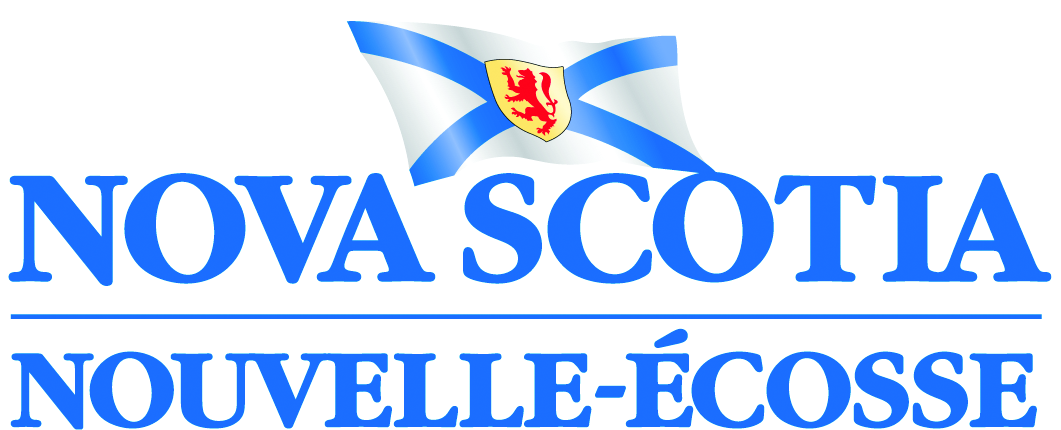 Recognition of Prior Learning (RPL) INTERIM ACCOUNTABILITY REPORTNova Scotia Department of Labour and Advanced Education Skills and Learning BranchAdult Education DivisionVersion 2.0Updated April 2021Organization NameLaMPSS Organization #Project TitleAgreement #Period CoveredReport on ProgressReport on Progress1a) Progress AchievedDescribe the progress achieved for this period for the objectives and activities identified in your Project Proposal and Funding Agreement.  Please be specific to ensure that Labour and Advanced Education (LAE) can collect relevant, reliable and consistent data that will support evaluation of the RPL Program.Use the table below to report on the overall progress of the project. If your project includes more than one activity, please report for each activity individually.1b) Tracking1a) Progress AchievedDescribe the progress achieved for this period for the objectives and activities identified in your Project Proposal and Funding Agreement.  Please be specific to ensure that Labour and Advanced Education (LAE) can collect relevant, reliable and consistent data that will support evaluation of the RPL Program.Use the table below to report on the overall progress of the project. If your project includes more than one activity, please report for each activity individually.1b) TrackingIs the project on track to meet the expected results in your Funding Agreement?              No                                            YesWhat is the status toward the stated objectives/activities outlined in the project description of your Funding Agreement?       delayed                                   on-time                                  ahead of scheduleIf your project is delayed or ahead of schedule, please provide a rationale describing how you plan to adjust timelines.Is the project on track to meet the expected results in your Funding Agreement?              No                                            YesWhat is the status toward the stated objectives/activities outlined in the project description of your Funding Agreement?       delayed                                   on-time                                  ahead of scheduleIf your project is delayed or ahead of schedule, please provide a rationale describing how you plan to adjust timelines.Do you expect any changes to the budget or activities outlined in the Funding Agreement/ Project Proposal?              No                                            YesIf yes, provide a detailed explanation of any change(s) needed to:Activities of the Funding AgreementBudget of the Funding AgreementDo you expect any changes to the budget or activities outlined in the Funding Agreement/ Project Proposal?              No                                            YesIf yes, provide a detailed explanation of any change(s) needed to:Activities of the Funding AgreementBudget of the Funding Agreement2. Success Stories/Lessons Learned 2. Success Stories/Lessons Learned Please describe success stories or lessons learned that occurred in this period.  If there are lessons learned, how will your organization incorporate them to ensure successful project delivery?Please describe success stories or lessons learned that occurred in this period.  If there are lessons learned, how will your organization incorporate them to ensure successful project delivery?3. Additional Information3. Additional InformationIs there any other information about your project’s progress that you want to share with us?Is there any other information about your project’s progress that you want to share with us?DisclaimerDisclaimerThe information you provide is collected under the auspices of the Nova Scotia Department of Labour and Advanced Education for the purpose of administering and evaluating programs.  The information collected will be subject to the Freedom of Information and Protection of Privacy Act. The undersigned hereby certifies the above information is in accordance with the Terms and Conditions of the Funding Agreement.Authorized Organization Contact: _______________________________________________________Signature: ________________________________________________  Date: ____________________The information you provide is collected under the auspices of the Nova Scotia Department of Labour and Advanced Education for the purpose of administering and evaluating programs.  The information collected will be subject to the Freedom of Information and Protection of Privacy Act. The undersigned hereby certifies the above information is in accordance with the Terms and Conditions of the Funding Agreement.Authorized Organization Contact: _______________________________________________________Signature: ________________________________________________  Date: ____________________